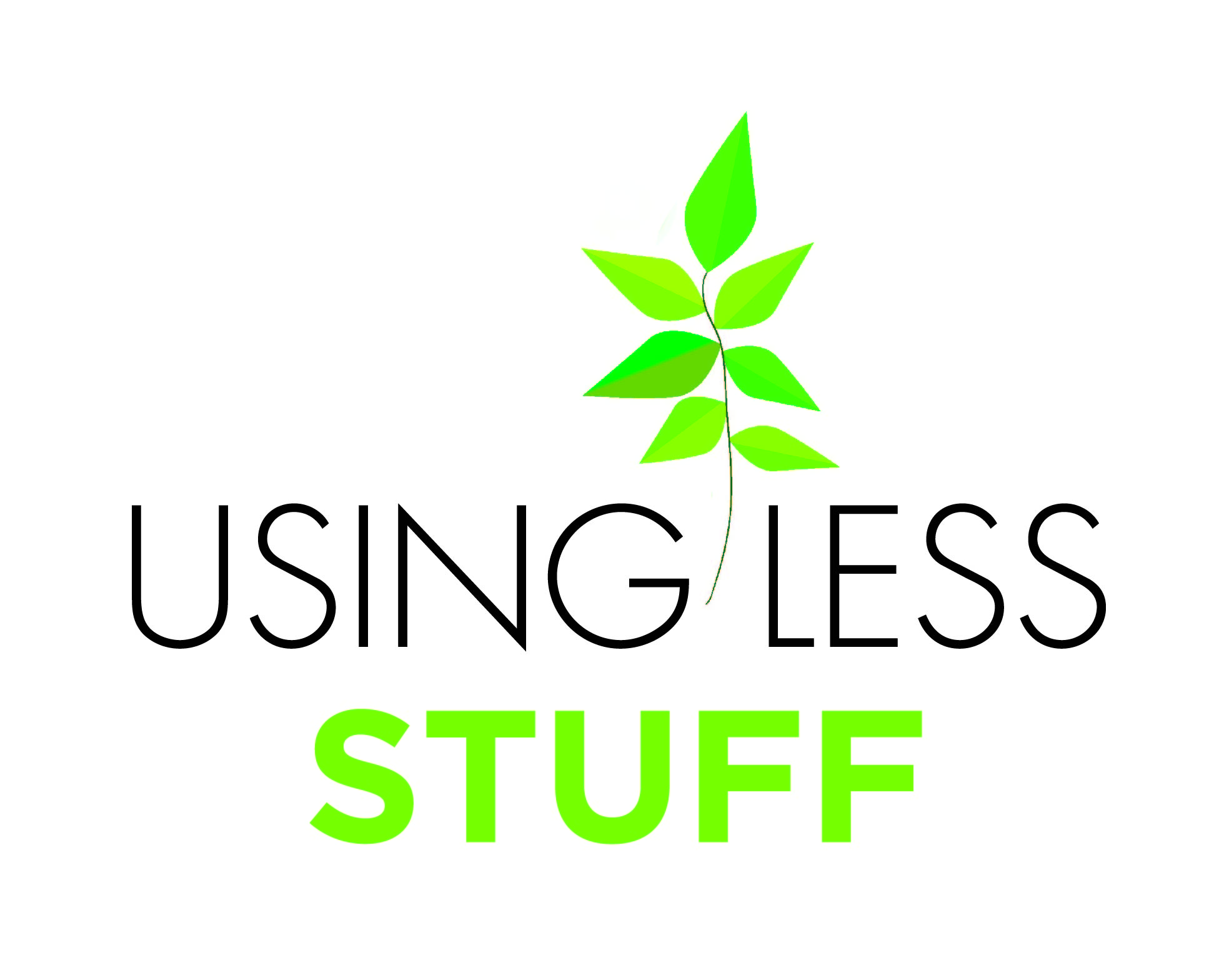 My personal commitment to Using Less StuffI understand the importance of trying to Use Less Stuff; for example less electricity, less water, less paper and also the importance of wasting less; wasting less electricity through leaving lights on, wasting less food etc...I am making a commitment to do one thing to help my school Use Less Stuff, save money and preserve our fragile environment.I Promise to: